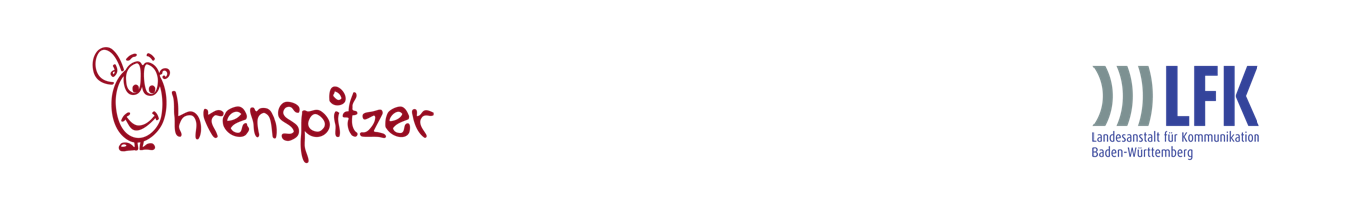 Experimente mit SchallStation 1: Das BechertelefonWas kann ich sehen? Wie kann ich mir die Beobachtung erklären?Station 2: Das falsche Hören Was kann ich sehen? Wie kann ich mir die Beobachtung erklären?Station 3: GlasmusikWas kann ich sehen? Wie kann ich mir die Beobachtung erklären?Station 4: Musik aus dem Tetra-PakWas kann ich sehen? Wie kann ich mir die Beobachtung erklären?Station 5: FlaschenxylophonWas kann ich sehen? Wie kann ich mir die Beobachtung erklären?Station 6: Sichtbare TöneWas kann ich sehen? Wie kann ich mir die Beobachtung erklären?Station 7: Springende SalzkörnerWas kann ich sehen? Wie kann ich mir die Beobachtung erklären?Station 8: Kirchturmglocken im OhrWas kann ich sehen? Wie kann ich mir die Beobachtung erklären?Station 9: schräge UrwaldgeräuscheWas kann ich sehen? Wie kann ich mir die Beobachtung erklären?Station 10: Die SchallkanoneWas kann ich sehen? Wie kann ich mir die Beobachtung erklären?Station 11:  Der PapierknallerWas kann ich sehen? Wie kann ich mir die Beobachtung erklären?Station 12:  Die springende MünzeWas kann ich sehen? Wie kann ich mir die Beobachtung erklären?